Zoom Meeting Link: https://us06web.zoom.us/j/86570354388Meeting ID: 865 7035 4388Passcode: 12345For more information about the MRC, please contact Rebecca Mahan at (360) 417-23225:30	Welcome by Chair Tim Cochnauer5:35	Call To Order / Introductions / Changes to Agenda5:40	Public Comment / Approval of Minutes	Approval January minutes.5:45	NWSC Update	NWSC monthly meeting – Alan Clark5:50	February Retreat Updates6:50	Project UpdatesOlympia oysters: CDS shell placement - working on permits JST and CCForage Fish: Survey updates. Other project updates:. 6:50	Good of the Order6:55	Public Comment7:00	Adjourn      CLALLAM MRC MEETING AGENDA      CLALLAM MRC MEETING AGENDA      CLALLAM MRC MEETING AGENDAFebruary 27, 20235:30 p.m. – 7:00 p.m. Hybrid Meeting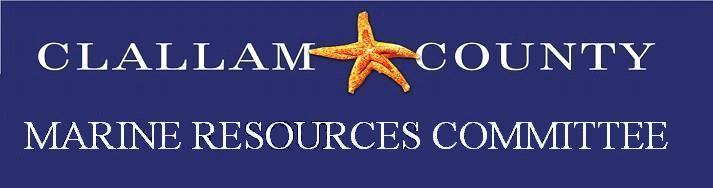 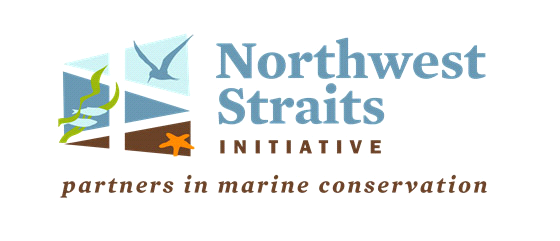 